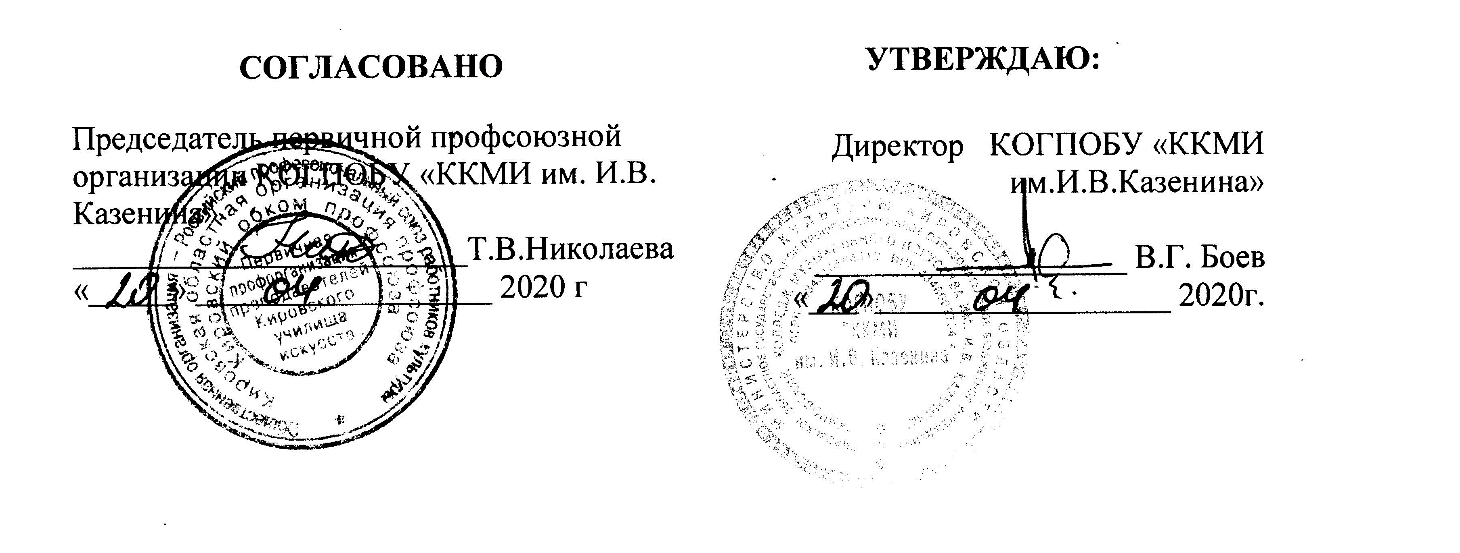 КОДЕКС этики и служебного (антикоррупционного) поведения работников  КОГПОБУ «ККМИ им. И.В. Казенина»г.Киров 2020г.                            	                            Статья 1. Предмет и сфера действия Кодекса1.Данный кодекс - документ, разработан с целью создания профессиональной культуры в КОГПОБУ «ККМИ им. И.В. Казенина» (далее – колледж), улучшения имиджа, оптимизации взаимодействия с внешней средой и внутри колледжа, совершенствование управленческой структуры, т.е. обеспечения устойчивого развития в условиях современных перемен.Кодекс представляет собой свод общих принципов профессиональной служебной этики и основных правил служебного поведения, которым надлежит руководствоваться работникам колледжа.Кодекс - это свод основных морально - этических норм и правил социального поведения, следуя которым мы укрепляем высокую репутацию колледжа, поддерживая его авторитет и традиции.Кодекс определяет основные принципы совместной жизнедеятельности обучающихся, преподавателей и работников колледжа, которые должны включать уважительное, вежливое и заботливое отношение друг к другу и к окружающим, аспекты сотрудничества и ответственности за функционирование колледжа.Колледж обязан создать необходимые условия для полной реализации положений Кодекса.Гражданин, поступающий на работу в государственное (муниципальное) образовательное учреждение (в дальнейшем - работник), знакомится с положением Кодекса и соблюдает их в процессе своей деятельности.Изменения и дополнения в Кодекс могут вносится по инициативе как отдельных педагогов, так и иных служб (Совета педагогов (педсовета)) образовательного учреждения. Изменения и дополнения утверждаются директором колледжа.Кодекс является документом, открытым для ознакомления всех участников учебно-воспитательного процесса (детей, родителей, работников). Содержание Кодекса доводятся до сведения педагогов на педсовете, совещании при директоре, родителей на родительских собраниях. Вновь прибывшие обязательно знакомятся с данным документом, который находится в доступном месте.Нормами Кодекса руководствуются все работники колледжа без исключения.Данный Кодекс определяет основные нормы профессиональной этики, которые:-регулируют отношения между всеми участниками педагогического процесса, а также работниками колледжа и общественностью;-защищают их человеческую ценность и достоинство;-поддерживают качество профессиональной деятельности работников колледжа и честь их профессии;-создают культуру в колледже, основанную на доверии, ответственности  и справедливости;-оказывают противодействие коррупции: по предупреждению коррупции, в том числе по выявлению и последующему устранению причин коррупции (профилактика коррупции).Статья 2. Цель КодексаЦель Кодекса - установление этических норм и правил служебного поведения работника для достойного выполнения им своей профессиональной деятельности, а также содействие укреплению авторитета работника колледжа. Кодекс призван повысить эффективность выполнения работниками колледжа своих должностных обязанностей.Кодекс:а) служит основной для формирования должностной морали в сфере образования,  уважительного отношения к педагогической и воспитательной работе в  общественном сознании.б) выступает как институт общественного сознания и нравственности работников колледжа, их самоконтроля. Кодекс способствует тому, чтобы работник колледжа сам управлял своим поведением, способствует дисциплине и взаимному уважению, а также установлению в колледже благоприятной и безопасной обстановки.3.Знание и соблюдение работниками положений Кодекса является одним из  критериев оценки качества его профессиональной деятельности и служебного
поведения, высокого сознания общественного долга, нетерпимости к нарушениям
общественных интересов, забота каждого о сохранении и умножении
общественного достояния.Статья 3. Основные принципы служебного поведения работников колледжаИсточники и принципы педагогической этики, нормы педагогической этики устанавливаются на основании норм культуры, традиции, конституционных положений и законодательных актов Российской Федерации, а также на основании Положений прав человека и прав ребенка.Основу норм Кодекса составляют следующие основные принципы: человечность, справедливость, профессионализм, ответственность, терпимость, демократичность, партнерство и солидарность.Основные принципы служебного поведения работников представляют основы поведения, которыми им надлежит руководствоваться при исполнении должностных и функциональных обязанностей.Работники, сознавая ответственность перед государством, обществом и гражданами, призваны:а) исполнять должностные обязанности добросовестно и на высоком
профессиональном уровне в целях обеспечения эффективной работы
образовательного учреждения;б) исходить из того, что признание, соблюдение прав и свобод человека и
гражданина определяют основной смысл и содержания деятельности
работников колледжа;в)  осуществлять свою деятельность в пределах полномочии, представленных работнику колледжа;г) исключать действия, связанные с влиянием каких - либо личных, имущественных (финансовых) и иных интересов, препятствующих добросовестному исполнению должностных обязанностей;д) уведомлять органы прокуратуры или другие государственные органы обо всех случаях обращения к работнику колледжа каких - либо лиц в целях склонения к совершению коррупционных правонарушений;е) соблюдать нейтральность, исключающую возможность влияния на их профессиональную деятельность решений политических партий, иных общественных объединений;ж) соблюдать нормы служебной, профессиональной этики и правила делового поведения;з) проявлять корректность и внимательность в обращении со всеми участниками образовательного процесса, гражданами и должностными лицами;и) проявлять терпимость и уважение к обычаям и традициям народов России, учитывать культурные и иные особенности различных этнических, социальных групп и конфессий, способствовать межнациональному  согласию;к) воздерживаться от поведения, которое могло бы вызвать сомнение в объективном исполнении работником должностных обязанностей, а также избегать конфликтных ситуаций, способных нанести ущерб их репутации или авторитету образовательного учреждения;л) принимать предусмотренные законодательством Российской Федерации меры по недопущению возникновения конфликтов интересов и урегулированию возникших конфликтов интересов;м) соблюдать установленные в образовательном учреждении правила публичных выступлений и предоставления служебной информации;н) уважительно относиться к деятельности представителей средств массовой информации по информированию общества о работе колледжа, а также оказывать содействия в получении достоверной информации в установленном порядке.Статья 4. Соблюдение законностиРаботник колледжа обязан соблюдать Конституцию Российской Федерации, федеральные конституционные законы, федеральные законы, иные нормативные правовые акты Российской Федерации, локальные акты учреждения.Работник в своей деятельности не должен допускать нарушения законов и иных нормативных правовых актов исходя из политической, экономической целесообразности либо по иным мотивам.Сотрудник обязан противодействовать проявлениям коррупции и предпринимать меры по ее профилактике в порядке, установленном законодательством Российской Федерации о противодействии коррупции.Ключевым элементом для обеспечения исполнения этических норм является возможность выявления и реагирования на факты этических нарушений.Статья 5. Требования к антикоррупционному поведению работников колледжаРаботник при исполнении им должностных обязанностей не должен допускать личной заинтересованности, которая может привести к конфликту интересов.Работнику запрещается получать, в связи с исполнением должностных обязанностей, вознаграждения от физических и юридических лиц (денежное вознаграждение, ссуды, услуги, оплату развлечений, отдыха, транспортных расходов и иные вознаграждения).Работники должны уважительно и доброжелательно общаться с родителями обучающихся; не имеют права побуждать родительские комитеты (и отдельных родителей или лиц их заменяющих) организовывать для работников колледжа  угощения, поздравления и дарение подарков.Отношения работников и родителей не должны оказывать влияния на оценку личности и достижений детей.На отношения работников с обучающимися и на их оценку не должна влиять поддержка, оказываемая их родителями или опекунами (или лицами их заменяющими) в колледже.Статья 6. Обращение со служебной информациейРаботник колледжа может обрабатывать и передавать служебную информацию при соблюдении действующих в государственном органе норм и требований, принятых в соответствии с законодательством Российской Федерации.Работник обязан принимать соответствующие меры для обеспечения безопасности и конфиденциальности информации, за несанкционированное разглашение которой он несет ответственность или (и) которая стала известна ему в связи с исполнением должностных обязанностей.Сотрудник имеет право пользоваться различными источниками информациюПри отборе и передаче информации сотрудник соблюдает принципы объективности, пригодности и пристойности. Тенденциозное извращение информации или изменение ее авторства недопустимо.Педагог может по своему усмотрению выбрать вид воспитательной деятельности и создать новые методы воспитания, если они с профессиональной точки зрения пригодны, ответственны и пристойны.Работник имеет право открыто (в письменной или устной форме) высказывать свое мнение о региональной или государственной политике в сфере просвещения, а также о действиях участников образовательного процесса, однако его утверждения не могут быть тенденциозно неточными, злонамеренными и оскорбительными.Педагог не имеет права обнародовать конфиденциальную служебную информацию.Статья 7. Этика поведения работников, наделенных организационно-распорядительными полномочиями по отношению к другим работникам колледжа1.Работник, наделенный организационно-распорядительными полномочиями по     отношению   к   другим   работникам,    должен   быть   для   них образцом профессионализма, безупречной репутации, способствовать формированию в коллективе благоприятного для эффективной работы  морально-психологического климата.2.Работник, наделенный организационно-распорядительными полномочиями по отношению к другим работникам, призван:а) принимать меры по предотвращению и урегулированию конфликтов интересов;б) принимать меры по предупреждению коррупции;в) не допускать случаев принуждения работников к участию в деятельности  политических партий, иных общественных объединений.Работник, наделенный организационно-распорядительными полномочиями по отношению к другим работникам, должен принимать меры к тому, чтобы подчиненные не допускали коррупционно опасного поведения, своим личным поведением подавать пример честности, беспристрастности и справедливости.Работник, наделенный организационно-распорядительными полномочиями по отношению к другим работникам, несет ответственность в соответствии с законодательством Российской Федерации за действия или бездействия подчиненных работников, нарушающих принципы этики и правила служебного поведения, если он не принял мер, чтобы не допустить таких действий или бездействий.Если педагог является членом совета, комиссии или иной рабочей группы, обязанной принимать решения, в которых он лично заинтересован, и в связи с этим не может сохранять беспристрастность, он сообщает об этом лицам, участвующим в обсуждении, и берет самоотвод от голосования или иного способа принятия решения.Педагог не может представлять свое учреждение в судебном споре с другим учреждением, предприятием или физическими лицами в том случае, если с партнерами по данному делу его связывают какие-либо частные интересы или счеты, и он может быть заинтересован в том или ином исходе дела. О своей заинтересованности он должен сообщить лицам, рассматривающим данное дело.Статья 8. Служебное общение1.В общении с работниками колледжа необходимо руководствоваться конституционными положениями, что человек, его права и свободы являются высшей ценностью, и каждый гражданин имеет право на неприкосновенность частной жизни, личную и семейную тайну защиту чести, достоинства, своего доброго имени.2. В общении с участниками образовательного процесса, гражданами и
коллегами со стороны работника колледжа недопустимы:любого вида высказывания и действия дискриминационного характера по признакам пола, возраста, расы, национальности, языка, гражданства, социального, имущественного или семейного положения, политических или религиозных предпочтений;пренебрежительный тон, грубость, заносчивость, некорректность замечаний, предъявление неправомерных, незаслуженных обвинений;угрозы, оскорбительные выражения или реплики, действия, препятствующие нормальному общению или провоцирующие противоправное поведение.Работники колледжа должны способствовать установлению в коллективе деловых взаимоотношений и конструктивного сотрудничества друг с другом, должны быть вежливыми, доброжелательными, корректными, внимательными и проявлять толерантность в общении с детьми, родителями (законными представителями), общественностью и коллегами.Педагог сам выбирает подходящий стиль общения с воспитанниками, основанный на взаимном уважении.В первую очередь, педагог должен быть требователен к себе. Требовательность педагога по отношению к воспитаннику позитивна, является стержнем профессиональной этики педагога. Педагог никогда не должен терять чувства меры и самообладания.Педагог выбирает такие методы работы, которые поощряют в его воспитанниках развитие положительных черт и взаимоотношений: самостоятельность ,инициативность, ответственность, самоконтроль, самовоспитание, желание дружески сотрудничать и помогать другим.При оценке поведения и достижений своих воспитанников педагог стремится укреплять их самоуважение и веру в свои силы, показывать им возможности совершенствования, повышать мотивацию воспитания и обучения.Педагог является беспристрастным, одинаково доброжелательным и благосклонным ко всем своим воспитанникам. Приняв необоснованно принижающие воспитанника оценочные решения, воспитатель (педагог) должен постараться немедленно исправить свою ошибку.Педагог постоянно заботится и работает над своей культурой речи, литературностью, культурой общения.Педагог не злоупотребляет своим служебным положением. Он не может использовать родителей воспитанников (или лиц их заменяющих), требовать от них каких-либо услуг или одолжений, а также вознаграждений за свою работу, в том числе и дополнительную.Педагог терпимо относится к религиозным убеждения и политическим взглядам своих воспитанников. Он не имеет право навязывать обучающимся и их родителям (лицам их заменяющим) свои взгляды, иначе как-путем дискуссий.Общение между педагогами.12.1.Взаимоотношения    между    педагогами    основываются    на    принципах  коллегиальности, партнерства     и     уважения.Педагог защищает не только свой авторитет, но и авторитет своих коллег. Он не принижает своих коллег в присутствии воспитанников или других лиц. Педагог как образец культурного человека всегда обязан приветствовать (здороваться) со своим коллегой, проявление иного поведения может рассматриваться как неуважение (пренебрежения) к коллеге. Пренебрежительное отношение недопустимо. Педагоги избегают необоснованных и скандальных конфликтов во взаимоотношениях. В случае возникновения разногласий они стремятся к их конструктивному решению. Если же педагоги не могут прийти к общему решению (согласию) в возникшей ситуации, то одна из сторон имеет право направить в Комиссию по этике просьбу помочь разобрать данную ситуацию, и Комиссия сама уже принимает решение о необходимости информирования о ситуации руководителя или же нет. Вполне допустимо и даже приветствуется положительные отзывы, комментарии и местами даже реклама педагогов о колледже за его пределами, а именно выступая на научно-практических конференциях, научных заседаниях, мастер-классах, который педагог вправе проводить, участвовать за пределами колледжа. Критику следует обнародовать только в тех случаях, если на нее совершенно не реагируют, если она провоцирует преследования со стороны администрации или в случаях выявления преступной деятельности. Критика, направленная на работу, решения, взгляды и поступки коллег или администрации, не должна унижать подвергаемое критике лицо. Она обязана быть обоснованной, конструктивной, тактичной, необидной, доброжелательной. Важнейшие проблемы и решения в педагогической жизни обсуждаются и принимаются в открытых педагогических дискуссиях.13.  Взаимоотношения с администрацией.13.1. В колледже  базируется на принципах свободы слова и убеждений, терпимости, демократичности и справедливости. Администрация колледжа делает все возможное для полного раскрытия способностей и умений педагога как основного субъекта образовательной деятельности. В колледже  соблюдается культура общения, выражающаяся во взаимном уважении, доброжелательности и умении находить общий язык. Ответственность за поддержание такой атмосферы несет директор колледжа, его заместители.Администрация колледжа терпимо относится к разнообразию политических, религиозных, философских взглядов, вкусов и мнений, создает условия для обмена взглядами, возможности договориться и найти общий язык. Различные статусы педагогов, квалификационные категории и обязанности не должны препятствовать равноправному выражению всеми педагогами своего мнения и защите своих убеждений. Администрация не может дискриминировать, игнорировать или преследовать педагогов за их убеждения или на основании личных симпатий или антипатий. Отношения администрации с каждым из педагогов основываются на принципе равноправия. Администрация не может требовать или собирать информацию о личной жизни педагога, не связанную с выполнением им своих трудовых обязанностей. Педагоги имеют право получать от администрации информацию, имеющую значение для работы колледжа. Администрация не имеет права скрывать или тенденциозно извращать информацию, могущую повлиять на карьеру педагога и на качество его труда. Важные для педагогического сообщества решения принимаются в учреждении на основе принципов открытости и общего участия. Интриги, непреодолимые конфликты, вредительство коллегам и раскол в педагогическом сообществе мешают образовательному учреждению выполнять свои непосредственные функции. Если затянувшиеся конфликты не могу быть пресечены, то созывается «экстренный педсовет», на котором разбирается данная ситуация.Педагоги и работники колледжа уважительно относятся к администрации, соблюдают субординацию и при возникновении конфликта с администрацией пытаются его разрешить с соблюдением этических норм.Статья 9. Личность педагога1.Профессиональная этика педагога требует призвания, преданности своей работе и чувства ответственности при исполнении своих обязанностей.Педагог требователен по отношению к себе и стремится к самосовершенствованию. Для него характерно самонаблюдение, самоопределение и самовоспитание.Для педагога необходимо постоянное обновление. Он занимается своим образованием, повышением квалификации и поиском наилучших методов работы.Авторитет, честь, репутация.Своим поведением педагог поддерживает и защищает исторически сложившуюся профессиональную честь педагога.В общении со своими воспитанниками и во всех остальных случаях педагог уважителен, вежлив и корректен. Он знает и соблюдает нормы этики.Авторитет педагога основывается на компетенции, справедливости, такте, умении заботится о своих воспитанниках.Педагог воспитывает на своем положительном примере. Он избегает морализаторства, не спешит осуждать и не требует от других того, что сам соблюдать не в силах.Педагог имеет право на неприкосновенность личной жизни, однако выбранный им образ жизни, не должен наносить ущерб престижу профессии, извращать его отношения с  обучающимися и коллегами или мешать исполнению профессиональных обязанностей.Педагог дорожит своей репутацией.Педагог не разглашает высказанное детьми мнение о своих родителях (опекунах) или мнение родителей о детях. Передавать такое мнение другой стороне можно лишь с согласием лица, доверившего педагогу упомянутое мнение.Внешний вид работника колледжа при исполнении им должностных обязанностей должен способствовать уважительному отношению граждан к образовательным учреждениям. Соответствовать общепринятому деловому стилю, который отличают официальность, сдержанность, традиционность, аккуратность.Статья 10. Основные нормыЗа нарушение положений Кодекса работник несет моральную ответственность, а также иную ответственность в соответствии с законодательством Российской Федерации. Соблюдение работником норм кодекса учитывается при проведении аттестации, формировании кадрового резерва для выдвижения на вышестоящие должности, а также при наложении дисциплинарных взысканий.Педагог несет ответственность за качество и результаты доверенной ему педагогической работы - образование подрастающего поколения.Педагог несет ответственность за физическое, интеллектуальное, эмоциональное и духовное развитие детей.Педагог несет ответственность за порученные ему администрацией функции и доверенные ресурсы.Колледж имеет право принимать бескорыстную помощь со стороны физических, юридических лиц. Педагог является честным человеком и строго соблюдает законодательство Российской Федерации. С профессиональной этикой педагога не сочетаются ни получение взятки, ни ее дача.Педагог предан своему делу, активно и сознательно участвует в повышении квалификации, создании условий для реализации пpoграммных задач, ясно понимает цели и стремиться к получению результатов.Каждый работник должен принимать вес необходимые меры для соблюдения положений настоящего Кодекса.Лист ознакомления с Кодексом Этики и служебного (антикоррупционного) поведения работников КОГПОБУ « ККМИ им.И.В.Казенина»Кировское областное государственное профессиональное образовательное бюджетное учреждение «Кировский колледж музыкального искусства им.И.В. Казенина»Кировское областное государственное профессиональное образовательное бюджетное учреждение «Кировский колледж музыкального искусства им.И.В. Казенина»Кировское областное государственное профессиональное образовательное бюджетное учреждение «Кировский колледж музыкального искусства им.И.В. Казенина»Ф.И.О.        ДолжностьДатаознакомленияПодпись123456789101112131415161718192021222324252627282930313233343536373839404142434445464748495051525354555657585960616263646566676869707172737475767778798081828384858687888990919293949596979899100101102103104105106107108109110111112113114115116117118119120121122123124125126127128129130131132133134135136137138139140141142143144145146147148149150151